Lesson numberWhat are we learning?ActivityFind out about things that are living, dead, and things that have never been alive. Complete the Powerpoint ‘Living, Non-living and Never Lived’. Now use the information to complete the activity sheet. You need to cut out each item and sort these into three columns: Living, Non-living, Never Lived.Look at the different habitats of animals and think about how each habitat gives the different animals what they need.Complete the Powerpoint ‘Animal Habitats’. You are going to choose your favourite two animals to write fact files on over the next two weeks so you might want to jot down some notes. & Learn about two specific habitats.Choose 2 animals from the Powerpoint. Over the next two weeks you will need to write a fact file on these animals. You may want to use the Fact File activity sheets or you can create your own. Don’t forget to include the important information from the Powerpoint e.g. Food, such as seals, reindeer and fish. They can even use their sense of smell to find seals hiding under 
the snow.Camouflage, so that they are harder to spot. Their see-through fur reflects the white of the snow around them and lets them blend in. Sea ice for hunting on, living on and breeding on. &Learn about local habitats.Use the internet to look at pictures of different habitats e.g. Antarctic, desert, forest, Savannah, mountain, rainforest, sea, river. Can you find some habitats that you might see here in England? These are called native habitats and animals that live in them are called native as they live in our country. Now, choose a native animal to find out more about. Can you now complete a presentation on what you have found out? You could create a series of pages for a booklet, design a giant poster or make a Powerpoint presentation.  Extension activityChoose you favourite animal habitat and create a mini version.Look at the following pictures for some inspiration…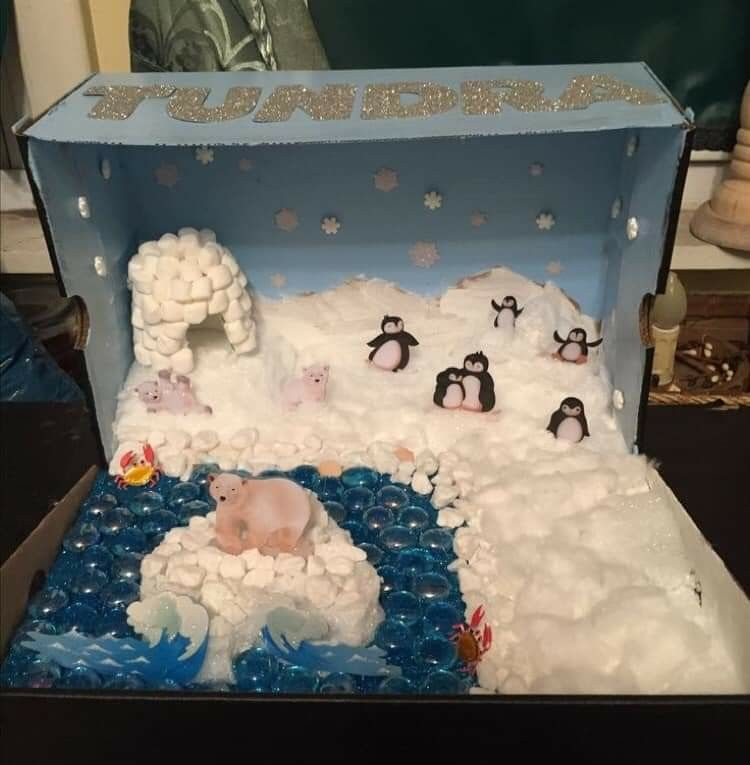 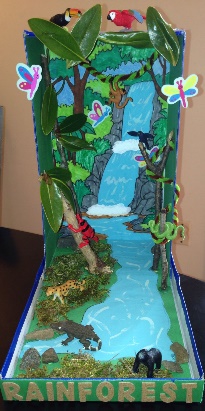 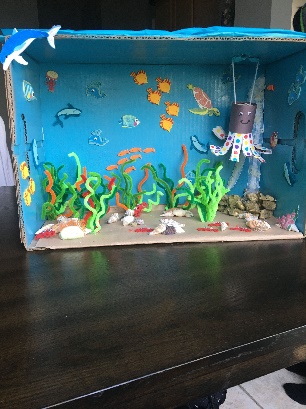 